Center for Clinical Ethics and Humanities in Health Care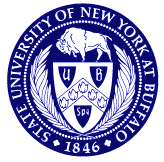 Bioethics BulletinEditor: Tim Madigan 
May 1995
Volume Two, Number Five The Center for Clinical Ethics and Humanities in Health CareCo-Directors: Gerald Logue, MD and Stephen Wear, PhD
Secretary: Lisa Bolton Address:
The Center for Clinical Ethics and Humanities in Health Care
VAMC
3495 Bailey Avenue
Buffalo, New York 14215Telephone: 862-3412
FAX: 8624748E-mail sent to Lisa Bolten LBolten@ubmedc.buffalo.edu. Center LibraryThe Center is starting a research library, and would appreciate donations of books, articles and journals pertaining to biomedical ethics. These will all be made available for visitors to the Center. Newsletter DistributionThe Center newsletter can be delivered to you via e-mail or fax. If you would like to receive the newsletter over the Internet, please forward your request to Jack Freer JFreer@ubmedb.buffalo.edu. If you would like to receive it by fax, call Lisa Bolten at the telephone number above and tell her your fax number. We encourage the use of e-mail and fax distribution rather than paper for the newsletter. Upcoming MeetingsCommunity Affairs Committee Grand RoundsThe Community Affairs Committee will be sponsoring an ongoing series of bioethics grand rounds at area hospitals on a monthly basis. All Center members are encouraged to attend."Is There A Role for a Bioethics Committee in Home Health Care?: A Case Study." Thursday, May 25, 8:00 AM. Sheehan Memorial Hospital. Presenters: John Zoll, MD, Reverend John Ross Dixon, and Deborah Zimmerman, MSW. For information, please contact John Zoll, MD at 885- 3736.Center Conference on Informed ConsentThe Center is planning a one-day conference on the subject of "Informed Consent." Please send suggestions for speakers and topics to the Lisa Bolten, the Center's secretary, at the address or numbers above LBolton@ubmedc.buffalo.edu. Upcoming Lectures"A Clinical Pathological Conference." Wednesday, May 3, 7:30 AM - 8:30 AM, Beck Hall, conference room, SUNY Buffalo Main Street campus. Sponsored by the School of Medicine and Biomedical Sciences. For information, call 898-4800. "An Overview of Family Medicine's Medicaid/Managed Care Program for Special Care Populations." Thursday, May 4, 7:30 AM, Erie County Medical Center, Family Modular Complex conference room. Presenter: mary Horowitz, MA. Contact Heather Hebeler at 898-4743 for further information. "Research 2000: A Vision for Tomorrow. Health Planning and Policy Challenges in New York State." Friday, May 5, 8:00 AM. Children's Hospital of Buffalo, Kinch Auditorium. Presenters: Shao Linn, PhD, Edward Salsberg, MS, Elysa P. Ferrara. Sponsored by the School of Medicine and Biomedical Sciences, University at Buffalo through the Departments of Pediatrics and the Primary Care Resource Center and the Women and Children's Health Resource Center of the Children's Hospital of Buffalo. Approved for 1.0 hours of AMA/PRA Category 1 credit. For further information call the Women and Children's Health Research Foundation at 878-7890. The first international mega-meeting focusing on the history of medicine and health care, centering around the annual meeting of the American Association for the History of Medicine (AAHM), will be held on the campus of the University of Pittsburgh, May 11-14. In addition to the traditional AAHM meeting, over one dozen national and international history of medicine/health care societies will be organizing and conducting their own sessions in conjunction with the AAHM. For further information, contact the Local Arrangements Committee (LAC) Chair: Jonathon Erlen, PhD, 123 Northview Drive, Pittsburgh, PA 15209. Telephone number 412-862-4748. "8th Annual Health Policy Conference," May 18-19, Park Plaza Hotel, Toronto. Sponsored by the Centre for Health Economics and Policy Analysis at McMaster University. Registration is $330 Canadian ($140 for students). For information please contact the conference administrator, 905-525-9140, extension 22135. "Traversing the Interet, Part II: Using Gopher and Mosaic." Friday, May 19, 2:15 PM - 4:30 PM, Room 240, CFS Auditorium, UB South Campus. Sponsored by the Primary Care Resource Center and the School of Medicine and Biomedical Sciences. Registration fee is $10.00, and seating capacity is strictly limited to 30, so please register eearly. For further information call 829-3176. "The Power of Prayer and Healing." Thursday, June 1, 9:00 AM - 1:00 PM. Presenter: Larry Dossey, MD, co-chair of the Panel on Mind/Body intervention of the Office of Alternative Medicine, National Institutes of Health. Sponsored by Independent Health, this Hospice Association Lecture will be held at the new Hospice Mitchell Campus, 225 Como Park Boulevard, Cheektowaga. Registration fee is $45.00, and the registration deadline is May 22. For information, call 836-6460. Center On-LineIn order to access the Center's on-line services, it is necessary to have a computer account which allows for use of the internet gopher. All Center members are eligible for HUBNET (Hospital and UB Network) accounts, but may already have gopher service through other accounts (eg. ACSU Unix, VAX, IBM). Also, the Buffalo Free-Net has gopher services. If you are using the HUBNET Gopher, the Center is on the main menu. If you are using a different system, simply open a new server (usually by pressing lower case "o") and type: gopher.med.buffalo.edu. Also, the Buffalo Free-Net area will have material available in HTML, making it available to those with World Wide Web browsers. If you need further information, call Jack Freer (887-4852) or e-mail: JFreer@ubmedb.buffalo.eduCenter MembersA journal edited by James J. Bono hischaos@ubvms.cc.buffalo.edu, assistant professor in the Department of History and the Department of Medicine, SUNY at Buffalo, has reveived top honors from the Professional and Scholarly Publishing Division of the Association of American Publishers. "Configurations: A Journal of Literature, Science and Technology," co-edited by Bono, with Kenneth Koespel of the Georgia Institute of Technology and Wilda Anderson of the Johns Hopkins University, was named Best New Journal in science/technology/medicine on March 9. The journal, which began publication in 1993, is devoted to cultural studies of science, technology and medicine. It is the official publication of the Society for Literature and Science, with an international membership of nearly 1,000. Bono has been president of the organization sicne 1993. His book "The World of God and the Languages of Man: Interpreting Nature in Early Modern Science and Medicine," will be published by the University of Wisconsin Press in the next few months. Bono has received his A.B. degree from Fordham College of Fordham University, and his M.A. and Ph.D. in the History of Science from Harvard University. He came to UB in 1984.Judge Richard Posner, chief judge of the United States Court of Appeals for the 7th Circuit, recently cited favorably an article by Joseph Kelly, associate professor of Business Law at Buffalo State College, entitled "The Liability of Blood Banks and Manufacturers of Clotting Products to Recipients of HIV-infected Blood: A Comparison of the Law and Reaction in the United States, Canada, Great Britain, Ireland and Australia." It was published in 27 _John Marshall Law Review_ 465-491 (1994). Posner is perhaps the most influential legal scholar who has written on behalf of the modified laissez-faire economic theory advocated by the present-day Chicago School of Economics. Comments and SuggestionsYour comments and suggestions regarding this newsletter are encouraged. Please send them to the Center address, or by e-mail to the newsletter editor, Tim Madigan timmadigan@aol.com. We also need information on upcoming events that would be of interest to Center members. The deadline for the next newsletter is May 15th.
Back to BFN Biomedical Ethics Home Page